О внесении изменений в решение Собрания депутатов Шумерлинского муниципального округа Чувашской Республики от 04.02.2022 № 6/8 «Об утверждении Порядка определения размера арендной платы за земельные участки, находящиеся в муниципальной собственности Шумерлинского муниципального округа Чувашской Республики, предоставленные без проведения торгов» В соответствии с Гражданским кодексом Российской Федерации и Земельным кодексом Российской Федерации, Федеральным законом от 05.12.2022 № 513-ФЗ «О внесении изменений в статьи 18 и 22.1 Федерального закона «О государственной кадастровой оценке», постановлением Кабинета Министров Чувашской Республики от 24.05.2023 № 330 «О внесении изменений в постановление Кабинета Министров Чувашской Республики от 19 июня 2006 г. № 148», Уставом Шумерлинского муниципального округа Чувашской Республики, в целях обеспечения эффективного использования и развития рынка земли, внедрения экономически обоснованных размеров арендной платы за земельные участки, находящиеся в муниципальной собственности Шумерлинского муниципального округа Чувашской РеспубликиСобрание депутатов Шумерлинского муниципального округаЧувашской Республики решило:Внести в Порядок определения размера арендной платы за земельные участки, находящиеся в муниципальной собственности Шумерлинского муниципального округа Чувашской Республики, предоставленные без проведения торгов, утвержденный решением Собрания депутатов Шумерлинского муниципального округа от 04.02.2022 № 6/8 (с изменениями, внесенными решением Собрания депутатов Шумерлинского муниципального округа от 07.10.2022 № 17/7), следующие изменения: подпункт «г» пункта 1.1 признать утратившим силу;  пункт 1.2 дополнить подпунктом «д» следующего содержания:         «д) 3 процентов в отношении земельного участка в случаях, не указанных в подпунктах «а» - «г» настоящего пункта и пунктах 1.3, 10 – 13 настоящего Порядка, на котором расположены здания, сооружения, объекты незавершенного строительства.; пункт 1.4 признать утратившим силу; в пункте 2.1:         в абзаце втором слова «пунктами 1.2, 1.3 и 1.4» заменить словами «пунктами 1.2 и 1.3»;           абзац четвертый признать утратившим силу;дополнить пунктами 15 и 16 следующего содержания:         «15. В соответствии с Федеральным законом от 3 июля 2016 года № 237-ФЗ «О государственной кадастровой оценке» в случае, если при заключении договора аренды размер платы определяется исходя из величины кадастровой стоимости объекта недвижимости, находящегося в муниципальной собственности, применяется кадастровая стоимость этого объекта недвижимости, действующая по состоянию на дату подачи в уполномоченный орган местного самоуправления заявления (ходатайства) о предоставлении такой услуги, за исключением случаев, предусмотренных пунктом 16 настоящего Порядка.         16. В случае, если после даты подачи заявления (ходатайства) о предоставлении указанной в пункте 15 настоящего Порядка муниципальной услуги, результатом которой является заключение договора аренды, в Единый государственный реестр недвижимости внесены сведения о кадастровой стоимости этого объекта недвижимости, полученной по итогам проведения государственной кадастровой оценки, и такая кадастровая стоимость ниже кадастровой стоимости, которая была внесена в Единый государственный реестр недвижимости на дату подачи в уполномоченный орган местного самоуправления указанного заявления (ходатайства), при оказании такой муниципальной услуги в целях определения размера платы по указанным договорам применяется кадастровая стоимость, внесенная в Единый государственный реестр недвижимости на дату заключения договора аренды в отношении находящегося в муниципальной собственности земельного участка.».            2. Арендная плата, рассчитанная по результатам оценки рыночной стоимости права аренды земельного участка до дня вступления в силу настоящего решения, подлежит перерасчету по истечении 5 лет со дня ее установления.         3. Настоящее решение вступает в силу после его официального опубликования в периодическом печатном издании «Вестник Шумерлинского муниципального округа» и подлежит размещению на официальном сайте Шумерлинского муниципального округа в информационно-телекоммуникационной сети «Интернет».Глава Шумерлинского муниципального округаЧувашской Республики                                                                                          Л.Г. Рафинов  ЧĂВАШ РЕСПУБЛИКИ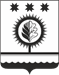 ЧУВАШСКАЯ РЕСПУБЛИКАÇĚМĚРЛЕ МУНИЦИПАЛЛĂОКРУГĔН ДЕПУТАТСЕН ПУХĂВĚЙЫШĂНУ__________ 2023 _____ №Çемěрле хулиСОБРАНИЕ ДЕПУТАТОВШУМЕРЛИНСКОГО МУНИЦИПАЛЬНОГО ОКРУГАРЕШЕНИЕ__________ 2023  № _____город ШумерляПредседатель Собрания депутатов Шумерлинского муниципального округа Чувашской РеспубликиБ.Г. Леонтьев